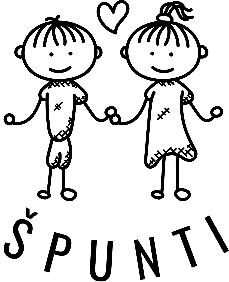 DĚTSKÁ SKUPINA ŠPUNTINáš tým zkušených pedagogů pro vás chystá otevření nové dětské skupiny v malebné obci Černín u Zdic.Kde: Obec Černín u Zdic je klidné místo obklopené nádhernou přírodou na samé hranici CHKO Křivoklátsko.  Je vzdálený 6 km od Berouna a pouhé 2 km od Králova Dvora.  Dětská skupina Špunti bude sídlit na kraji této vesničky. Máme vlastní parkoviště a také rozlehlou zahradu, na které bude v jarních měsících vybudováno i menší hřiště a také samozřejmě naše vlastní záhonky s květinami, zeleninou a bylinkami.Kdy: V současné době usilovně pracujeme na nezbytných úpravách prostoru a dalších náležitostech, které s sebou zřízení dětské skupiny přináší. Pokud vše půjde podle plánu, bude adaptační provoz naší skupiny spuštěn v prosinci 2022 a na plno pak od ledna 2023. Provoz dětské skupiny bude každý pracovní den od 7:30 do 16:15 a to v průběhu celého roku, vyjma období mezi vánočními svátky a části letních prázdnin.Pro koho: DS Špunti bude určena pro děti od 2 let do zahájení povinné školní docházky a její denní kapacita bude maximálně 12 dětí, což je zárukou individuálního přístupu. Kdo: Jsme skupina plně kvalifikovaných učitelek. Řadu let jsme pracovaly v jedné z berounských dětských skupin. Máme vám tedy mnoho co nabídnout a budeme rády, když svou lásku, péči a nadšení, které pro svou práci sdílíme, budeme moci věnovat právě vašim dětem. Kolik: Ceny měsíčního školného budou následující:*mladší děti: Jsou děti, které 1. září 2022 ještě nebyly tříleté.**starší děti: Jsou děti, které 1. září 2022 už byly tříleté.Školné se bude hradit v podobě měsíčního paušálu a není v něm započítáno stravné. Cena stravného:  90,- Kč/denStravné se hradí pouze za reálně odchozenou docházku a zahrnuje dopolední ovocnou či zeleninovou svačinku, oběd (polévka a hlavní chod), odpolední svačinu a celodenní pitný režim.Zápis:Předběžný zápis je zahájen již nyní, tedy od září 2022. Neváhejte nás kontaktovat. Pro více informací volejte a pište. tel.: 737 573 181e-mail: info@ds-spunti.czPrůběh budování naší dětské skupiny můžete sledovat zde:Instagram: detska_skupina_spuntiFacebook: dětská skupina Špunti   Webové stránky: www.ds-spunti.cz   A ještě něco navíc: Náš spolek pro vás do budoucna chystá i řadu dalších doplňkových aktivit. Dle vašeho zájmu spolu budeme moci strávit více času u podvečerních a víkendových cvičení a tvoření pro děti i dospělé, u divadelních představení či u společného dlabání dýní a vyrábění adventních věnců. O prázdninách se zase můžete těšit na příměstské tábory.Je to na vás, čím nás budete chtít inspirovat.Jsme tu pro vás.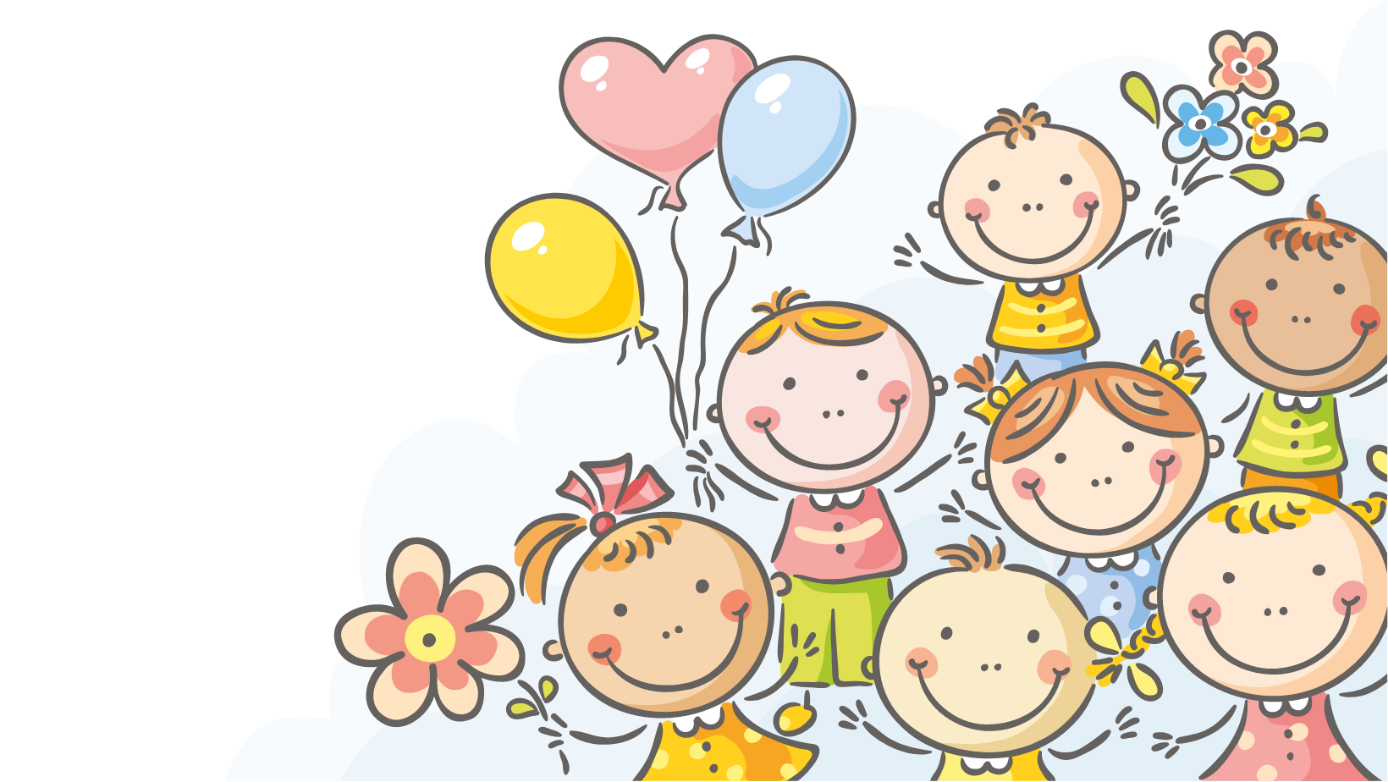 Těšíme se na viděnou  Vaši Špunti z Černína                                            celodenní docházkamladší děti*cena za měsícstarší děti**cena za měsíc1 den v týdnu1 750,- Kč2 000,- Kč2 dny v týdnu3 400,- Kč3 900,- Kč3 dny v týdnu3 600,- Kč4 900,- Kč4 dny v týdnu3 800,- Kč5 900,- Kč5 dní v týdnu4 000,- Kč6 900,- Kč